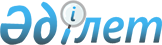 Об утверждении расчетной ставки арендной платы при предоставлении в имущественный наем (аренду) коммунального имущества города Алматы
					
			Утративший силу
			
			
		
					Постановление акимата города Алматы от 20 июня 2014 года № 2/489. Зарегистрировано в Департаменте юстиции города Алматы 14 июля 2014 года за № 1070. Утратило силу постановлением акимата города Алматы от 24 апреля 2015 № 2/267

       Сноска. Утратило силу постановлением акимата города Алматы от 24.04.2015 № 2/267.      В соответствии с Гражданским кодексом Республики Казахстан, Законом Республики Казахстан от 1 марта 2011 года «О государственном имуществе», постановлением Правительства Республики Казахстан от 13 февраля 2014 года № 88 «Об утверждении Правил передачи государственного имущества в имущественный наем (аренду)» в целях эффективного управления и распоряжения государственным коммунальным имуществом города Алматы, акимат города Алматы ПОСТАНОВЛЯЕТ:

      1. Утвердить прилагаемый расчет ставки арендной платы при предоставлении в имущественный наем (аренду) коммунального имущества города Алматы, согласно приложению к настоящему постановлению.



      2. Признать утратившими силу:

      1) постановление акимата города Алматы от 11 апреля 2012 года № 2/296 «Об утверждении Правил передачи в имущественный наем (аренду) коммунального имущества города Алматы» (зарегистрировано в Реестре государственной регистрации нормативных правовых актов № 936  от 11 мая 2012 года, опубликовано в газетах от 26 мая 2012 года «Вечерний Алматы» № 65 и «Алматы ақшамы» № 63);



      2) постановление акимата города Алматы от 23 июля 2012 года № 3/626 «О внесении изменений в постановление акимата города Алматы от 11 апреля 2012 года № 2/296 «Об утверждении Правил передачи в имущественный наем (аренду) коммунального имущества города Алматы» (зарегистрировано в Реестре государственной регистрации нормативных правовых актов № 950 от 17 августа 2012 года, опубликовано в газетах от 23 августа 2012 года «Вечерний Алматы» № 104 и «Алматы ақшамы» № 103).

      2.1. Управлению финансов города Алматы обеспечить размещение настоящего постановления на интернет-ресурсе акимата города Алматы.

      3. Контроль за исполнением настоящего постановления возложить на заместителя акима города Алматы М. Кудышева.

      4. Настоящее постановление вступает в силу со дня его государственной регистрации в органах юстиции и вводится в действие по истечении десяти календарных дней после дня его первого официального опубликования.      Аким города Алматы              А. Есимов

Приложение

к постановлению акимата города Алматы

от 20 июня 2014 года № 1070 

Расчетные ставки арендной платы при предоставлении

в имущественный наем (аренду) коммунального

имущества города Алматы

Территориальное расположение, тип строения, вид

деятельности нанимателя: 

1. Территориальное расположение (Тр) 

2. Тип строения (Тс) 

3. Вид деятельность нанимателя (Вд)

      Расчет годовой арендной платы при передаче в имущественный наем (аренду) недвижимого коммунального имущества осуществляется по формуле:

      Ап = Рбс х S х Тр х Тс х Вд.

      где:

      Ап – сумма арендной платы в год;

      Рбс – базовая ставка арендной платы за 1 квадратный метр, тенге в год;

      S – арендуемая площадь, квадратный метр;

      Тр - учитывающий территориальное расположение;

      Тс - учитывающий тип строения;

      Вд - учитывающий вид деятельности нанимателя. 

4. Расчет арендной платы при передаче в имущественный

наем (аренду) объектов метрополитена (станций метро)

      4.1. Ставка арендной платы по имущественному найму на объектах метрополитена за 1 (один) квадратный метр в месяц устанавливается в размере 2 (двух) месячных расчетных показателя. При передаче в имущественный наем (аренду) объектов метрополитена через торги данная ставка является начальной.

      4.2. Ставка арендной платы по имущественному найму на объектах метрополитена за 1 (один) квадратный метр в год определяется путем арифметического умножения месячной суммы оплаты по имущественному найму на двенадцать месяцев.

      4.3. При передаче в имущественный наем (аренду) на объектах метрополитена для установки банкоматов, вендинговых аппаратов и платежных терминалов ставка арендной платы за 1 (один) квадратный метр в месяц устанавливается в размере 3 (трех) месячных расчетных показателя. При передаче в имущественный наем (аренду) объектов метрополитена через торги для установки банкоматов, вендинговых аппаратов и платежных терминалов данная ставка является начальной.

      4.4. При передаче в имущественный наем (аренду) на объектах метрополитена для установки банкоматов, вендинговых аппаратов и платежных терминалов ставка арендной платы за 1 (один) квадратный метр в год определяется путем арифметического умножения месячной суммы оплаты по имущественному найму на двенадцать месяцев. 

5. Расчет арендной платы при передачи в имущественный

наем (аренду) движимого имущества

      Ставка годовой арендной платы при передаче в имущественный наем (аренду) оборудования и транспортных средств рассчитывается по формуле:

Ап = С х Nam /100 х П

где:

      Ап - ставка арендной платы за оборудование и транспортные средства в год;

      С - остаточная стоимость оборудования и транспортных средств по данным бухгалтерского учета.

      При передаче в имущественный наем (аренду) оборудования и транспортных средств с начисленным износом 100 процентов остаточная стоимость принимается в размере 10 процентов от первоначальной или оценочной стоимости;

      Nam - предельные нормы амортизации в соответствии со статьей 120 Кодекса Республики Казахстан «О налогах и других обязательных платежах в бюджет» (Налоговый кодекс);

      П - понижающий (применяется при передаче в имущественный наем (аренду) оборудовании и транспортных средств субъектам малого и среднего бизнеса - в размере 0.25, а в остальных случаях не применяется).
					© 2012. РГП на ПХВ «Институт законодательства и правовой информации Республики Казахстан» Министерства юстиции Республики Казахстан
				1.1. Для помещений находящихся в границах проспекта Аль-Фараби, (северная сторона) - улица Байзакова (восточная сторона) - проспект Райымбека (южная сторона) - проспект Достык (западная сторона)3,01.2. Для помещений, находящихся в границах улицы Тимирязева (северная сторона) - улица Ауэзова (восточная сторона) - проспекта Райымбека (южная сторона) - улицы Байзакова (западная сторона) 1,81.3. Для помещений, находящихся в границах улицы Тимирязева (северная сторона) - улицы Розыбакиева (восточная сторона)- проспекта Райымбека (южная сторона) - улицы Ауэзова (западная сторона) 1,61.4. Для помещений, находящихся в пределах административно-территориальной границы и иное месторасположение помещений1,42.1. отдельно стоящее строение, (технический этаж, крыша, кровля здания)1,22.2. помещения внутри здания1,02.3. подвальная часть помещений0,82.4. складское, гаражное, котельная0,63.1. Высшее, среднее и дошкольное образование, спортивные секции, учебные курсы     Указанные в подпункте 3.1. виды деятельности во время летних каникул с 1 июня по 1 сентября2,0

 0,13.2. Некоммерческие организации2,03.3. Объекты культуры, в том числе музеи, библиотеки, художественные мастерские, выставочные залы1,03.4. Торговля, в том числе аптеки, печатные издания, товары народного потребления, продукты питания и др.5,03.5. Предприятия сферы услуг6,03.6. Нотариальные услуги3,03.7. Общественное питание:     без реализации алкогольной продукции

     с реализацией алкогольной продукции2,0103.8. Общественное питание при коммунальных юридических лицах0,253.9. Общественные бани и производство товарной продукции (цех, склад)2,03.10. Прочие (пункты обмена валют, платежные терминалы, ломбарды и другие)103.11. Национальные культурные центры0,0